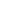 22 mm design for optimal compromise between on- and off-axis frequency response, resonance frequency, and power handlingRear chamber for low resonance frequency and reduced distortionOutside ring neodymium magnet for lower resonance frequency and distortion
Precision-coated textile diaphragm for improved consistency and high-frequency extensionOptimized dome shape for ultra high frequency cutoffVented voice coil former for reduced distortion and compressionCopper-clad aluminium voice coil wire offering lower moving mass for improved efficiency and transient responseBuild-in cavities under dome/edge to equalize pressure for lower distortion and lower resonance frequencyFlexible lead wires for higher power handling and larger excursionGold plated terminals to prevent oxidation and ensure long-term reliable connectionDelivered with foam gasket attached for hassle-free mounting and secure cabinet sealing (TW022WA04 only)SPL FREQUENCY RESPONSEIMPEDANCE RESPONSENOMINAL SPECIFICATIONS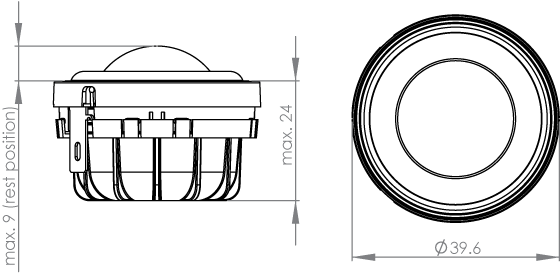 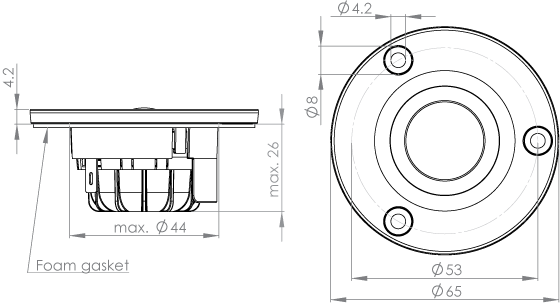 TERMINAL NOMINAL DIMENSIONS (mm)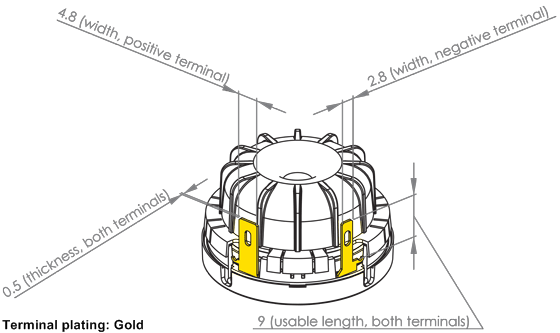 